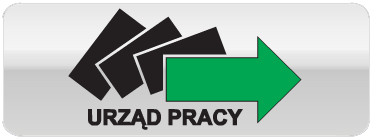 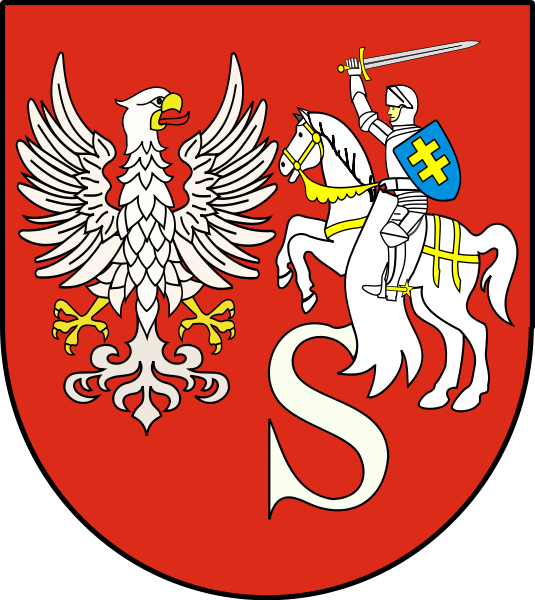 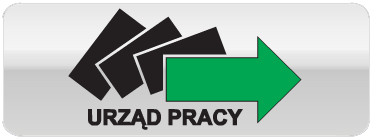 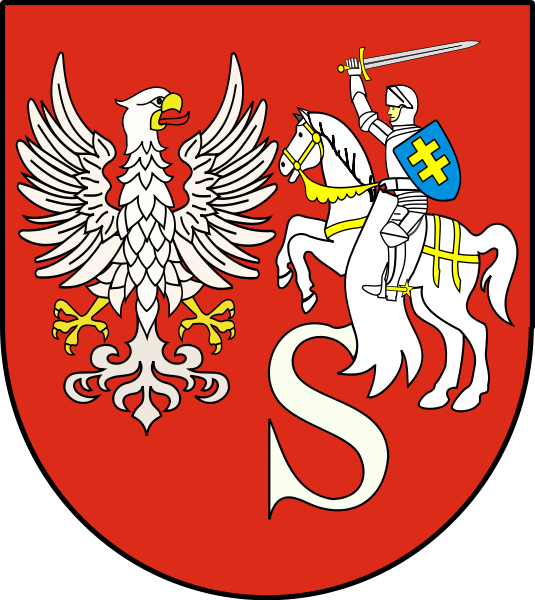 WNIOSEK O PRZYZNANIE BONU SZKOLENIOWEGODLA OSOBY BEZROBOTNEJ DO 30 ROKU ŻYCIA art. 66k ustawy z dnia 20 kwietnia 2004 r. o promocji zatrudnienia i instytucjach rynku pracy (Dz.U. z 2013r., poz. 674 z późn. zm.)DANE WNIOSKODAWCY:Imię i Nazwisko	PESEL (w przypadku cudzoziemca numer dokumentu stwierdzającego tożsamość) 	Adres zamieszkania	Adres do korespondencji	Nr telefonu	Nr konta bankowego, na które dokonana zostanie w formie ryczałtu wypłata kosztów przejazdu na szkolenia oraz koszty zakwaterowania:DANE DOTYCZĄCE SZKOLENIA / SZKOLEŃ ORAZ  ICH KOSZTUSzkolenie 1:Instytucja szkoleniowa (nazwa i adres) …………………………………………….………………………………………………………………………………………Nazwa szkolenia……………………………………………………………………Ilość godzin szkolenia ……………………………………………………..………. Planowany termin szkolenia ………………………………………….……………Miejsce szkolenia …………………………………………………………….……Koszt szkolenia …………………………………………………….………………Szkolenie 2:Instytucja szkoleniowa (nazwa i adres) …………………………………………….………………………………………………………………………………………Nazwa szkolenia ……………………………………………………………………Ilość godzin szkolenia ……………………………………………………..………. Planowany termin szkolenia ………………………………………….……………Miejsce szkolenia …………………………………………………………….……Koszt szkolenia …………………………………………………….………………Szkolenie 3:Instytucja szkoleniowa (nazwa i adres) …………………………………………….………………………………………………………………………………………Nazwa szkolenia ……………………………………………………………………Ilość godzin szkolenia ……………………………………………………..………. Planowany termin szkolenia ………………………………………….……………Miejsce szkolenia …………………………………………………………….…….Koszt szkolenia …………………………………………………….………………BADANIA LEKARSKIE I PSYCHOLOGICZNE(należy wypełnić w przypadku konieczności wykonania takich badań – Uwaga! Starosta sam wybiera wykonawcę badań) – TAK/NIE (niepotrzebne skreślić)DANE DOTYCZĄCE KOSZTU PRZEJAZDU NA SZKOLENIE(należy wypełnić w przypadku, gdy szkolenie odbywa się poza miejscem zamieszkania)trasa przejazdu …………………………………………………………………..szacowany koszt przejazdu ……………………………….…………………. złDANE DOTYCZĄCE KOSZTU ZAKWATEROWANIA (należy wypełnić w przypadku, gdy szkolenie odbywa się poza miejscem zamieszkania)szacowany koszt zakwaterowania ……………………………………………..…. złUPRAWDOPODOBNIENIE PODJĘCIA ZATRUDNIENIA, INNEJ PRACY ZAROBKOWEJ LUB DZIAŁALNOŚCI GOSPODARCZEJOświadczam, iż po ukończeniu wskazanego szkolenia / szkoleń (niepotrzebne skreślić) podejmę zatrudnienie / inną pracę zarobkową / działalność gospodarczą(niepotrzebne skreślić). Do wniosku dołączam deklarację zatrudnienia / oświadczenie o podjęciu działalności gospodarczej(niepotrzebne skreślić).……………………………………………data i czytelny podpis osoby bezrobotnej..................................................................(miejscowość, data)............................................................                                                                   (imię i nazwisko)                                                                                                                                                          ............................................................                                                                    (adres zamieszkania)                                                                                                                                                          ............................................................ 
............................................................                                   (PESEL)*............................................................   nr ewidencyjny bezrobotnego / poszukującego pracy 
OŚWIADCZAM, IŻświadomy/a odpowiedzialności karnej z art. 233 Kodeksu Karnego stanowiącego, iż: 
„Kto, składając zeznanie mające służyć za dowód w postępowaniu sądowym lub innym postępowaniu prowadzonym na podstawie ustawy, zeznaje nieprawdę lub zataja prawdę podlega karze pozbawienia wolności do lat 3” w okresie od ……………201...r. do ………………201…r.:**nie uczestniczyłem/am w szkoleniach finansowanych ze środków Funduszu Pracy na podstawie skierowania z powiatowego urzędu pracy.**brałem/am udział w następujących szkoleniach finansowanym ze środków Funduszu Pracy na podstawie skierowania z powiatowego urzędu pracy:na podstawie skierowania z Powiatowego Urzędu Pracy w ……………………………brałem/am udział w szkoleniu …………………………………………………………,trwającym od ………………….. do …………………….., którego koszt wynosił …………………… złna podstawie skierowania z Powiatowego Urzędu Pracy w …………………….…..…brałem/am udział w szkoleniu …………………………………………………………,trwającym od ………………….. do …………………….., którego koszt wynosił …………………… złna podstawie skierowania z Powiatowego Urzędu Pracy w ……………………...……brałem/am udział w szkoleniu …………………………………………………………,trwającym od ………………….. do …………………….., którego koszt wynosił …………………… złNa podstawie § 78 ust. 4 Rozporządzenia Ministra Pracy i Polityki Społecznej 
z dnia 14.05.2014r. w sprawie szczegółowych warunków realizacji oraz trybu i sposobów prowadzenia usług rynku pracy (Dz.U. poz. 667) stanowiącego, iż Osoba może być skierowana na szkolenie po złożeniu oświadczenia o nieuczestniczeniu w szkoleniu finansowanym ze środków Funduszu Pracy na podstawie skierowania z powiatowego urzędu pracy w okresie ostatnich 3 lat lub o udziale w takim szkoleniu w okresie ostatnich 3 lat i wskazaniu urzędu pracy, który wydał skierowanie, jeżeli łączna kwota środków na koszty szkolenia tej osoby spełnia wymagania określone w art. 109a ust. 1 ustawy” (tj. koszty szkolenia bezrobotnego lub innej uprawnionej osoby nie mogą przekroczyć dziesięciokrotności minimalnego wynagrodzenia za pracę na jedną osobę w okresie kolejnych trzech lat).............................................. (czytelny podpis)*) w przypadku cudzoziemca numer dokumentu stwierdzającego tożsamość**)  niepotrzebne skreślićZasady przyznania bonu sZKOLENIOWEGOOsoba bezrobotna do 30 roku życia, zarejestrowana w Powiatowym Urzędzie Pracy 
może ubiegać się o przyznanie bonu szkoleniowego. Bon szkoleniowy stanowi gwarancję skierowania bezrobotnego na wskazane przez niego szkolenie oraz opłacenia kosztów, które zostaną poniesione w związku z podjęciem szkolenia.Termin ważności bonu szkoleniowego określa starosta. Osoba bezrobotna może skorzystać 
ze szkolenia, które rozpoczyna się po dacie końca ważności bonu, o ile w okresie ważności bonu dostarczy do urzędu bon uzupełniony w części wypełnianej przez instytucję szkoleniową.Przyznanie bonu szkoleniowego osobie bezrobotnej do 30 roku życia następuje 
po złożeniu wniosku o przyznanie bonu szkoleniowego na podstawie:indywidualnego planu działania orazuprawdopodobnienia przez bezrobotnego podjęcia zatrudnienia, innej pracy zarobkowej lub działalności gospodarczej.Koszty finansowane w ramach bonu szkoleniowego nie mogą przekroczyć 100% przeciętnego wynagrodzenia obowiązującego w dniu przyznania bonu szkoleniowego.W ramach bonu szkoleniowego starosta finansuje:koszty jednego lub kilku szkoleń, w tym koszty kwalifikacyjnego kursu zawodowego 
i kursu nadającego uprawnienia zawodowe – w formie wpłaty na konto instytucji szkoleniowej,koszty niezbędnych badań lekarskich lub psychologicznych (Starosta sam wybiera wykonawcę badań) - w formie wpłaty na konto wykonawcy badania,koszty przejazdu na szkolenie(dotyczy osób mających miejsce zamieszkania 
w innej miejscowości niż miejsce szkolenia)– w formie ryczałtu wypłacanego bezrobotnemu w wysokości:do 150,00 zł – w przypadku szkolenia trwającego do 150 godzin,powyżej 150,00 zł do 200,00 zł - w przypadku szkolenia trwającego ponad 
150 godzin,Kwota ryczałtu zostanie ustalona na podstawie analizy przejazdu z miejsca zamieszkania do miejsca szkolenia najtańszym, dogodnym środkiem transportu, obsługiwanym przez przewoźnika wykonującego usługi w zakresie komunikacji publicznej.koszty zakwaterowania(dotyczy osób mających miejsce zamieszkania w innej miejscowości niż miejsce szkolenia oraz czas dojazdu z miejsca zamieszkania do miejsca przeprowadzenia szkolenia i powrotu wynosi łącznie ponad trzy godziny dziennie)–w formie ryczałtu wypłacanego bezrobotnemu w wysokości: do 550,00 zł - w przypadku szkolenia trwającego poniżej 75 godzin,powyżej 550,00 zł do 1.100,00 zł - w przypadku szkolenia trwającego od 75 
do 150 godzin,powyżej 1.100,00 zł do 1.500,00 zł - w przypadku szkolenia trwającego ponad 
150 godzin.Starosta finansuje koszty, o których mowa w pkt 5, do wysokości określonej w bonie     szkoleniowym, a bezrobotny pokrywa koszty przekraczające ten limit.Koszty, które stanowią inny rodzaj kosztów niż wskazane w pkt 5 nie mogą być pokryte z Funduszu Pracy i bezrobotny pokrywa je z własnych środków.UWAGA!W ramach bonu szkoleniowego w/w koszty mogą być sfinansowane ze środków Funduszu Pracy
tylko w przypadku skierowania przez Powiatowy Urząd Pracy w Siemiatyczach na wskazane szkolenie.Osobie skierowanej na szkolenie w ramach bonu szkoleniowego przysługuje stypendium, 
o którym mowa w art. 41 ust. 1 ustawy z dnia 20 kwietnia 2004 roku o promocji zatrudnienia 
i instytucjach rynku pracy.Instytucja szkoleniowa, która będzie przeprowadzać szkolenie w ramach bonu szkoleniowego musi posiadać aktualny wpis do Rejestru Instytucji Szkoleniowych.Starosta zastrzega sobie możliwość skierowania na szkolenie do innej instytucji szkoleniowej 
niż wskazana we wniosku.DEKLARACJA ZATRUDNIENIAZobowiązuję się do zatrudnienia    …….………………………………………                                                                                              /nazwisko i imię bezrobotnego/w terminie miesiąca po ukończeniu szkolenia*/uzyskaniu uprawnień*                         na stanowisku ……………………………………………………………………na podstawie umowy o pracę/umowy cywilnoprawnej.  Proponowany termin zatrudnienia:od ……………. do ……………… Nazwa pracodawcy  ……………………………………………………………….NIP pracodawcy …………………………………………………….……………………………………					  		   /pieczątka data i podpis pracodawcy/OŚWIADCZENIEo zamiarze podjęcia działalności gospodarczej po ukończeniu szkoleniaImię i nazwisko ……………………………………………………………………………………Zamieszkały/a ……………………………………………………………………………………Pesel ……………………………………………………………………………………Oświadczam, iż zamierzam rozpocząć działalność gospodarczą 
w ramach własnych środków:…………………………………………………………………………………..(rodzaj działalności gospodarczej)Zobowiązuję się do rozpoczęcia własnej działalności gospodarczej w terminie jednego miesiąca od dnia ukończenia szkolenia*/ uzyskaniu uprawnień *.……..………………                                       …….. .............................................(miejscowość, data)			                              (czytelny podpis osoby uprawnionej)